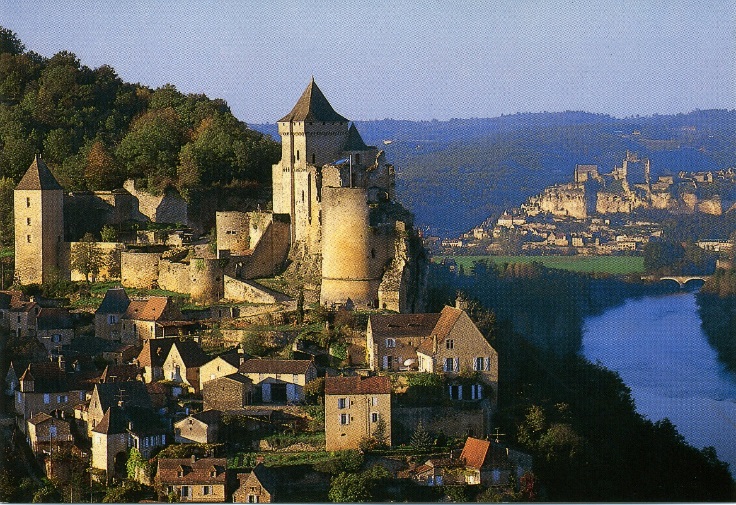 Castelnaud-la-Chapelle dans la verdure.En Dordogne, blotti dans la verdoyante nature,Castelnaud-la-Chapelle est d'une beauté pure.Dans les tons véronèse de la tendre végétationCoule paisiblement la Dordogne, offrant une douce vision.Le château neuf, restauré au XXe siècle est un régal,Il trône parmi les arbres avec son teint doré magistralDans la douceur absolue, il crée une fresque exquise,Accueille le musée de la guerre moyenâgeuse, un délice.Le village est un havre de paix, les murs blondsDes maisons anciennes, au soleil divin rayonnentAlors que les plantes grimpantes festonnentSur les façades des treilles coquettes et friponnes.Construit en terrasse, sa déclinaison est sublime,Les vues qu'il offre au loin ont un charme qui fascine.Les toits de tuiles vieillies s'accordent avec le cielToujours lumineux, souvent bleu, agrémenté du soleil.Le spectacle est délicieux, la pierre et la verdure se marientAfin de respecter l'authenticité et la douce harmonieD'un décor de béatitude, l'empreinte d'une infinie sérénitéRecréant un passé auquel notre âme voyageuse ne peut résister.Marie Laborde.